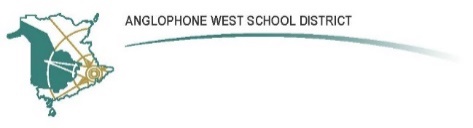 Royal Road Elementary School340 Royal Road, Fredericton NBParent School Support Committee MinutesDate: September 17th     Time: 6:30pmLocation – Royal Road SchoolCall to Order: Leanne PerrinApproval of the Agenda: All in attendance Approval of the Minutes from Previous Meeting: Approved by Leanne Perrin, and all in attendanceBusiness Arising from the Minutes:1.  Welcome & Overview of PSSC Introductions2.  Contact Information  Distribution list was circulated for all PSSC members to fill out.3.  Meeting DatesOverview of Meeting Dates – Sheila will send out meeting dates once confirmed with Home and School CommitteeNext Meeting will be October 8th and we will discuss the SIP and PLEP Plans at that time.4.  Additional Items – PSSC Budget – SignageDiscussion on How to spend PSSC Budget – focus around communicationSheila received a quote for the Brick Wall with Bright Coloured signage – approx. $2000.Sheila will email a sample of the signage for committee member approval.Signs were installed this summer and positive feedback has been received.  Ex:  “Kiss and Go”.Correspondence: Closing Comments: Date of Next Meeting: October 8th , 2019Adjournment:____________________			____________________PSSC Chair						Date    Lisa Holyoke Walsh    		September 23rd, 2019PSSC Secretary				DatePSSC Members Present:Leanne Perrin, ChairDenise Bullock, Teacher Rep.OthersSarah BugdenHolly TissingtonLisa Holyoke WalshPSSC Members Regrets:Alicia GaudetSchool/DEC Representation Present: Sheila Legere        , Principal Mary Brophy, Vice Principal__________, DEC Rep.